DEMANDE DE MATERIEL N° 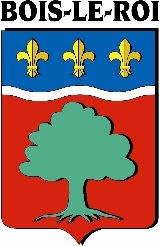  								     * Partie réservée à l’administration « Formulaire de matériel » destiné aux associations, services municipaux, Intercommunaux et écolesA faire parvenir impérativement 3 semaines avant la date de la manifestation à : Mairie de Bois le Roi – 4, avenue Paul Doumer – 77590 BOIS LE ROITél : 01 60 59 18 12 Courriels : techniques@ville-boisleroi.fr contact@ville-boisleroi.fr Date de la manifestation : 	Horaire de à Lieu : Manifestation : Nom de l’association ou du service : Représenté(e) par : Tél : E-mail :REGLEMENT DU PRET DU MATERIEL COMMUNALLa commune est sollicitée pour le prêt du matériel lui appartenant. Elle peut honorer ces demandes lorsqu’elle n’utilise pas elle-même ce matériel.Article 1 – ObjetLe présent règlement fixe les obligations des bénéficiaires et précise les modalités et conditions de ces prêts afin de maintenir le matériel en bon état et de prévenir tout risque lié à son utilisation.Article 2 – Bénéficiaires des prêtsLe matériel peut être prêté aux associations, services communaux, intercommunaux et écoles.Article 3 – Conditions particulières de réservationLe matériel doit être réservé en complétant le document « Formulaire de matériel » au plus tard 3 semaines avant la date de l’évènement. Un mail de réponse sera transmis au bénéficiaire après validation de la demande par les services techniques.La signature de la fiche de prêt de matériel communal par le bénéficiaire vaut acceptation du présent règlement et de toutes ses dispositions.Article 4 – Prise en charge et restitution du matérielLe matériel est remis propre au demandeur, aussi, il lui revient de le restituer nettoyé.Le matériel est testé par les services techniques au moment du dépôt et du retrait. En cas de dégradation du matériel pendant la période de prêt, le bénéficiaire s’engage à rembourser à la Commune, sur présentation de la facture, le prix de la réparation.En cas de non-restitution ou de destruction du matériel prêté, le bénéficiaire s’engage à rembourser à la Commune la valeur de remplacement de ce matériel.Article 5 – AssuranceLe bénéficiaire du prêt du matériel de la Commune est tenu de souscrire une assurance responsabilité civile pour les dommages que pourraient subir les tiers ou les biens de la Commune (incendie, dégâts des eaux, électriques, vandalisme,).Article 6 – Infraction au règlementLe non-respect du présent règlement entraînera une suppression de la possibilité de mise à disposition.Nom et signature du demandeur 				Le Service TechniqueDate MATERIEL LIVRẺ et RETIRE par les services techniques  OUI       NONDate de la demande :* Reçue le :* Envoyée au ST le :* Accordée le :MATẺRIEL EXPOSITIONMATẺRIEL EXPOSITIONMATẺRIEL EXPOSITIONẺTAT DU MATẺRIEL DẺPOSẺẺTAT DU MATẺRIEL DẺPOSẺẺTAT DU MATẺRIEL DẺPOSẺẺTAT DU MATẺRIEL DẺPOSẺẺTAT DU MATẺRIEL DẺPOSẺẺTAT DU MATẺRIEL DẺPOSẺẺTAT DU MATẺRIEL REPRISẺTAT DU MATẺRIEL REPRISẺTAT DU MATẺRIEL REPRISẺTAT DU MATẺRIEL REPRISDẺSIGNATIONNbreDisponibleNbreSouhaitéTrès bienBienBienMoyenMoyenMauvaisTrès bienBienMoyenMauvaisGrille expo2x2m sans piedGrille expo2x2m avec piedBarrièresBarnum6x3mBarnum3x3mTable plianteChaise plianteMATẺRIEL SONORISATIONMATẺRIEL SONORISATIONMATẺRIEL SONORISATIONẺTAT DU MATẺRIEL DẺPOSẺ ẺTAT DU MATẺRIEL DẺPOSẺ ẺTAT DU MATẺRIEL DẺPOSẺ ẺTAT DU MATẺRIEL DẺPOSẺ ẺTAT DU MATẺRIEL DẺPOSẺ ẺTAT DU MATẺRIEL DẺPOSẺ ẺTAT DU MATẺRIEL REPRISẺTAT DU MATẺRIEL REPRISẺTAT DU MATẺRIEL REPRISẺTAT DU MATẺRIEL REPRISDẺSIGNATIONRemis leNbreremisTrès bienBienBienBienMoyenMauvaisTrès bienBienMoyenMauvaisMicro HFMicro filaireSonoembase 100WSatellite 10WMATERIEL A RECUPERER par vos soinsMATERIEL A RECUPERER par vos soinsMATERIEL A RECUPERER par vos soinsMATERIEL A RECUPERER par vos soinsMATERIEL A RECUPERER par vos soinsMATERIEL A RECUPERER par vos soinsMATERIEL A RECUPERER par vos soinsMATERIEL A RECUPERER par vos soinsMATERIEL A RECUPERER par vos soinsMATERIEL A RECUPERER par vos soinsMATERIEL A RECUPERER par vos soinsMATERIEL A RECUPERER par vos soinsMATERIEL A RECUPERER par vos soinsMATERIEL PROJECTIONMATERIEL PROJECTIONẺTAT DU MATẺRIEL DẺPOSẺẺTAT DU MATẺRIEL DẺPOSẺẺTAT DU MATẺRIEL DẺPOSẺẺTAT DU MATẺRIEL DẺPOSẺẺTAT DU MATẺRIEL DẺPOSẺẺTAT DU MATẺRIEL DẺPOSẺẺTAT DU MATẺRIEL REPRISẺTAT DU MATẺRIEL REPRISẺTAT DU MATẺRIEL REPRISẺTAT DU MATẺRIEL REPRISDẺSIGNATIONNbresouhaitéNbreremisTrès bienBienBienBienMoyenMauvaisTrès bienBienMoyenMauvaisVidéo-projecteur ACER DPL ProjectorEcranTabletteAutre demande :Observation :Observation :Observation :Observation :Observation :Observation par le service technique :Observation par le service technique :Observation par le service technique :Observation par le service technique :Observation par le service technique :Observation par le service technique :Observation par le service technique :Observation par le service technique :